บันทึกข้อตกลงความร่วมมือ (MOU)การดำเนินโครงการสถานศึกษา ปลอดยาเสพติดและอบายมุขวันที่ 16 กุมภาพันธ์ พ.ศ. 2561ณ โรงเรียนบ้านคลองมะนาว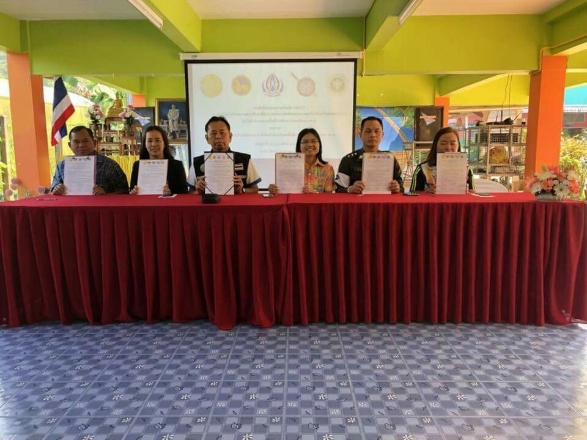 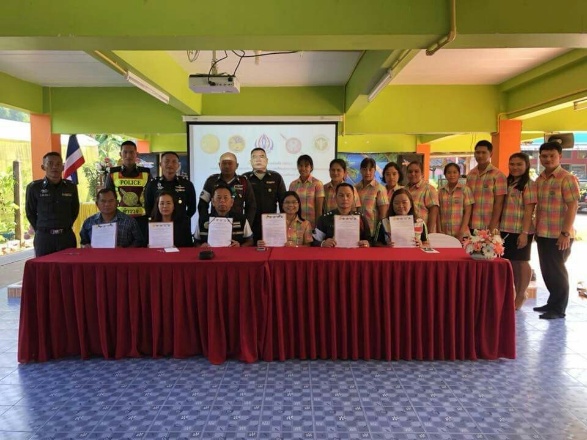 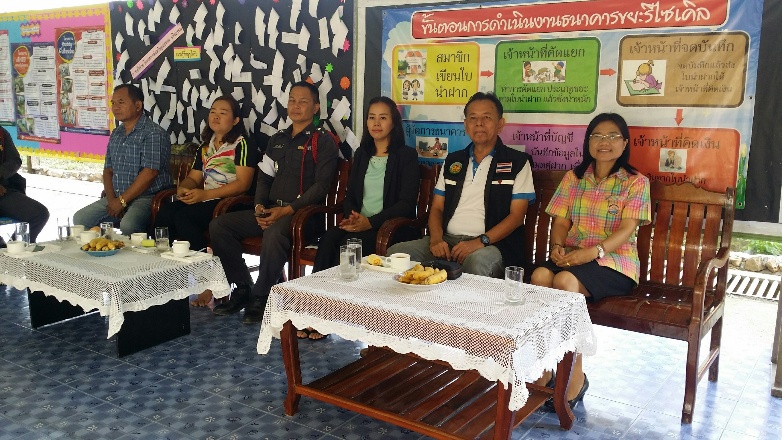 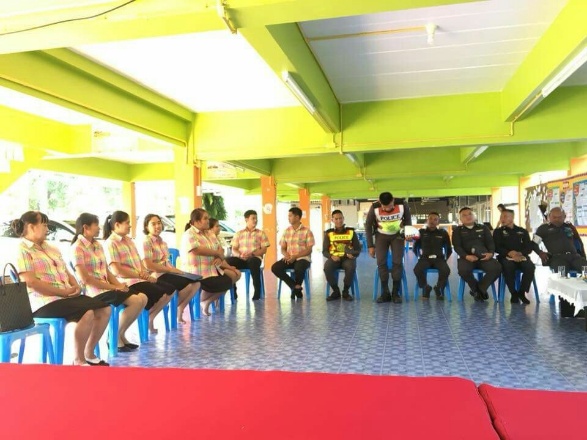 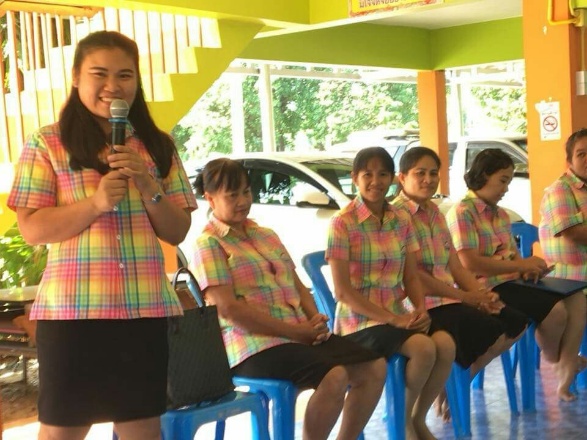 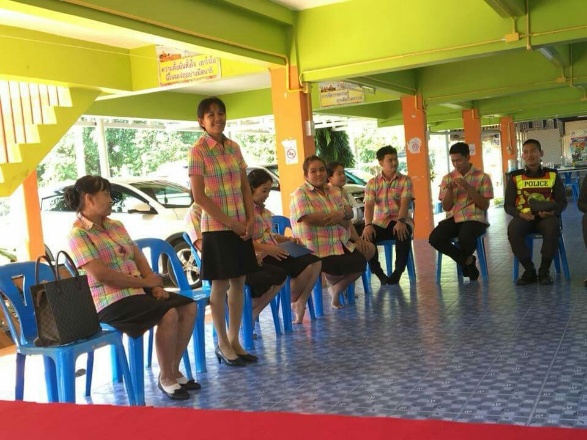 